Утверждаю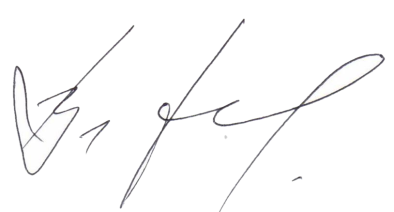 Декан факультета журналистики      В.В. Тулупов      05 мая 2024 годаРасписание экзаменовлетней экзаменационной сессии 2023/24 учебного года1 курснаправление «Журналистика»  Ответственный исполнитель - зам. декана по учебной работе  ____________________________    Е.М. БебчукДата1 группа2 группа3 группа13.06четверг14.06пятница	КонсультацияСовременный русский языкдоц. Бебчук Е.М.18.00     Мудлhttps://edu.vsu.ru/mod/bigbluebuttonbn/view.php?id=1289325 	КонсультацияСовременный русский языкдоц. Бебчук Е.М.18.00     Мудлhttps://edu.vsu.ru/mod/bigbluebuttonbn/view.php?id=1289325 	КонсультацияСовременный русский языкдоц. Бебчук Е.М.18.00     Мудлhttps://edu.vsu.ru/mod/bigbluebuttonbn/view.php?id=1289325 15.06суббота17.06понедельникСовременный русский языкдоц. Бебчук Е.М.9.00   125Современный русский языкдоц. Бебчук Е.М.9.00   12518.06  вторникСовременный русский языкдоц. Бебчук Е.М.9.00   12519.06  средаКонсультацияТехнология медиатворчествадоц. Гордеев Ю.А.13.00     123КонсультацияТехнология медиатворчествадоц. Гордеев Ю.А.13.00     123КонсультацияТехнология медиатворчествадоц. Гордеев Ю.А.13.00     12320.06четвергТехнология медиатворчествадоц. Гордеев Ю.А.14.00   108          Технология медиатворчествадоц. Гордеев Ю.А.14.00   108          21.06пятница Технология медиатворчествадоц. Гордеев Ю.А.9.00     108                      22.06суббота24.06понедельникКонсультацияИстория отечественной литературыпроф. Савинков С.В.13.00      123КонсультацияИстория отечественной литературыпроф. Савинков С.В.13.00      123КонсультацияИстория отечественной литературыпроф. Савинков С.В.13.00      12325.06вторник История отечественной литературыпроф. Савинков С.В. 9.00    120 История отечественной литературыпроф. Савинков С.В. 9.00    12026.06среда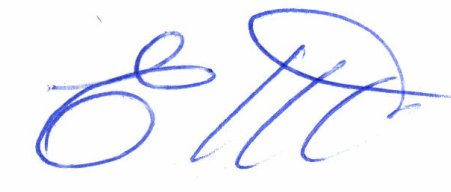  История отечественной литературыпроф. Савинков С.В. 9.00   120